Unit 2: Creating EquationsCED.2: Create equations in two or more variables to represent relationships between quantities; graph equations on coordinate axes with labels and scales.Lessons: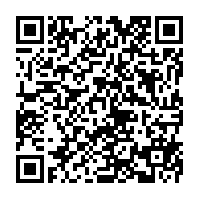 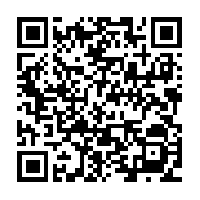 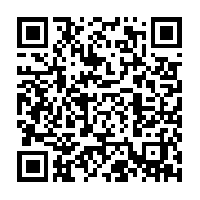 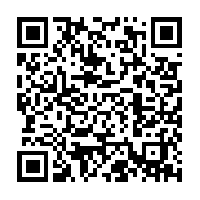 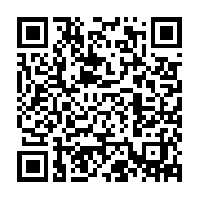 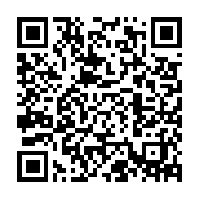 Work: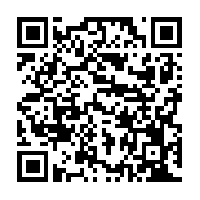 